Monitoring SectionMonitoring SectionMonitoring SectionMonitoring SectionMonitoring SectionMonitoring SectionMonitoring SectionMonitoring SectionMonitoring SectionMonitoring SectionMonitoring SectionMonitoring SectionMonitoring SectionPost Applied for:Post ReferencePost ReferencePost ReferenceIt would be really helpful if you could complete this section for us. The Academy is committed to equality of opportunity in employment and service delivery and the information you provide will help us to ensure fair and equal treatment of applicants and employees alike. The details you supply will be stored separately to the information on the rest of the application form and will not be used as a basis for decision-making within the selection process.It would be really helpful if you could complete this section for us. The Academy is committed to equality of opportunity in employment and service delivery and the information you provide will help us to ensure fair and equal treatment of applicants and employees alike. The details you supply will be stored separately to the information on the rest of the application form and will not be used as a basis for decision-making within the selection process.It would be really helpful if you could complete this section for us. The Academy is committed to equality of opportunity in employment and service delivery and the information you provide will help us to ensure fair and equal treatment of applicants and employees alike. The details you supply will be stored separately to the information on the rest of the application form and will not be used as a basis for decision-making within the selection process.It would be really helpful if you could complete this section for us. The Academy is committed to equality of opportunity in employment and service delivery and the information you provide will help us to ensure fair and equal treatment of applicants and employees alike. The details you supply will be stored separately to the information on the rest of the application form and will not be used as a basis for decision-making within the selection process.It would be really helpful if you could complete this section for us. The Academy is committed to equality of opportunity in employment and service delivery and the information you provide will help us to ensure fair and equal treatment of applicants and employees alike. The details you supply will be stored separately to the information on the rest of the application form and will not be used as a basis for decision-making within the selection process.It would be really helpful if you could complete this section for us. The Academy is committed to equality of opportunity in employment and service delivery and the information you provide will help us to ensure fair and equal treatment of applicants and employees alike. The details you supply will be stored separately to the information on the rest of the application form and will not be used as a basis for decision-making within the selection process.It would be really helpful if you could complete this section for us. The Academy is committed to equality of opportunity in employment and service delivery and the information you provide will help us to ensure fair and equal treatment of applicants and employees alike. The details you supply will be stored separately to the information on the rest of the application form and will not be used as a basis for decision-making within the selection process.It would be really helpful if you could complete this section for us. The Academy is committed to equality of opportunity in employment and service delivery and the information you provide will help us to ensure fair and equal treatment of applicants and employees alike. The details you supply will be stored separately to the information on the rest of the application form and will not be used as a basis for decision-making within the selection process.It would be really helpful if you could complete this section for us. The Academy is committed to equality of opportunity in employment and service delivery and the information you provide will help us to ensure fair and equal treatment of applicants and employees alike. The details you supply will be stored separately to the information on the rest of the application form and will not be used as a basis for decision-making within the selection process.It would be really helpful if you could complete this section for us. The Academy is committed to equality of opportunity in employment and service delivery and the information you provide will help us to ensure fair and equal treatment of applicants and employees alike. The details you supply will be stored separately to the information on the rest of the application form and will not be used as a basis for decision-making within the selection process.It would be really helpful if you could complete this section for us. The Academy is committed to equality of opportunity in employment and service delivery and the information you provide will help us to ensure fair and equal treatment of applicants and employees alike. The details you supply will be stored separately to the information on the rest of the application form and will not be used as a basis for decision-making within the selection process.It would be really helpful if you could complete this section for us. The Academy is committed to equality of opportunity in employment and service delivery and the information you provide will help us to ensure fair and equal treatment of applicants and employees alike. The details you supply will be stored separately to the information on the rest of the application form and will not be used as a basis for decision-making within the selection process.It would be really helpful if you could complete this section for us. The Academy is committed to equality of opportunity in employment and service delivery and the information you provide will help us to ensure fair and equal treatment of applicants and employees alike. The details you supply will be stored separately to the information on the rest of the application form and will not be used as a basis for decision-making within the selection process.1) How would you describe your ethnicity?1) How would you describe your ethnicity?1) How would you describe your ethnicity?1) How would you describe your ethnicity?1) How would you describe your ethnicity?1) How would you describe your ethnicity?1) How would you describe your ethnicity?1) How would you describe your ethnicity?1) How would you describe your ethnicity?1) How would you describe your ethnicity?1) How would you describe your ethnicity?1) How would you describe your ethnicity?1) How would you describe your ethnicity?(a) White British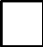  Irish Any other White Background*(a) White British Irish Any other White Background*(a) White British Irish Any other White Background*(a) White British Irish Any other White Background*(b) MixedWhite and Black Caribbean White and Black African White and Asian Any Other Mixed Background*(b) MixedWhite and Black Caribbean White and Black African White and Asian Any Other Mixed Background*(b) MixedWhite and Black Caribbean White and Black African White and Asian Any Other Mixed Background*(b) MixedWhite and Black Caribbean White and Black African White and Asian Any Other Mixed Background*(b) MixedWhite and Black Caribbean White and Black African White and Asian Any Other Mixed Background*(c) Asian & British Asian Indian Pakistani Bangladeshi Any other Asian Background*(c) Asian & British Asian Indian Pakistani Bangladeshi Any other Asian Background*(c) Asian & British Asian Indian Pakistani Bangladeshi Any other Asian Background*(c) Asian & British Asian Indian Pakistani Bangladeshi Any other Asian Background*(d) Black or Black British Caribbean African Any other Black background*(d) Black or Black British Caribbean African Any other Black background*(d) Black or Black British Caribbean African Any other Black background*(d) Black or Black British Caribbean African Any other Black background*(e) Chinese or other ethnic group Chinese Any other ethnic group*(e) Chinese or other ethnic group Chinese Any other ethnic group*(e) Chinese or other ethnic group Chinese Any other ethnic group*(e) Chinese or other ethnic group Chinese Any other ethnic group*(e) Chinese or other ethnic group Chinese Any other ethnic group*(f) Gypsy/Traveller Irish Traveller Romany Gypsy Any other Background*(f) Gypsy/Traveller Irish Traveller Romany Gypsy Any other Background*(f) Gypsy/Traveller Irish Traveller Romany Gypsy Any other Background*(f) Gypsy/Traveller Irish Traveller Romany Gypsy Any other Background**(please state) Prefer not to state*(please state) Prefer not to state*(please state) Prefer not to state*(please state) Prefer not to state*(please state) Prefer not to state*(please state) Prefer not to state*(please state) Prefer not to state*(please state) Prefer not to state*(please state) Prefer not to state*(please state) Prefer not to state*(please state) Prefer not to state*(please state) Prefer not to state*(please state) Prefer not to state2) My sex is 2) My sex is 2) My sex is  Male Male Male Male Female Female Female Female Female Prefer not to state3) My date of birth is (DD/MM/YY): 3) My date of birth is (DD/MM/YY): 3) My date of birth is (DD/MM/YY): 3) My date of birth is (DD/MM/YY): 3) My date of birth is (DD/MM/YY): 3) My date of birth is (DD/MM/YY): 3) My date of birth is (DD/MM/YY): Age: Age: Age: Age: Age: 4)	The Equality Act 2010 defines disability as:'A physical or mental impairment which has a substantial and long term adverse effect on the ability to carry out normal day-to-day activities.'4)	The Equality Act 2010 defines disability as:'A physical or mental impairment which has a substantial and long term adverse effect on the ability to carry out normal day-to-day activities.'4)	The Equality Act 2010 defines disability as:'A physical or mental impairment which has a substantial and long term adverse effect on the ability to carry out normal day-to-day activities.'4)	The Equality Act 2010 defines disability as:'A physical or mental impairment which has a substantial and long term adverse effect on the ability to carry out normal day-to-day activities.'4)	The Equality Act 2010 defines disability as:'A physical or mental impairment which has a substantial and long term adverse effect on the ability to carry out normal day-to-day activities.'4)	The Equality Act 2010 defines disability as:'A physical or mental impairment which has a substantial and long term adverse effect on the ability to carry out normal day-to-day activities.'4)	The Equality Act 2010 defines disability as:'A physical or mental impairment which has a substantial and long term adverse effect on the ability to carry out normal day-to-day activities.'4)	The Equality Act 2010 defines disability as:'A physical or mental impairment which has a substantial and long term adverse effect on the ability to carry out normal day-to-day activities.'4)	The Equality Act 2010 defines disability as:'A physical or mental impairment which has a substantial and long term adverse effect on the ability to carry out normal day-to-day activities.'4)	The Equality Act 2010 defines disability as:'A physical or mental impairment which has a substantial and long term adverse effect on the ability to carry out normal day-to-day activities.'4)	The Equality Act 2010 defines disability as:'A physical or mental impairment which has a substantial and long term adverse effect on the ability to carry out normal day-to-day activities.'4)	The Equality Act 2010 defines disability as:'A physical or mental impairment which has a substantial and long term adverse effect on the ability to carry out normal day-to-day activities.'4)	The Equality Act 2010 defines disability as:'A physical or mental impairment which has a substantial and long term adverse effect on the ability to carry out normal day-to-day activities.'I consider myself to be:I consider myself to be: Disabled Disabled Disabled Disabled Non-Disabled Non-Disabled Non-Disabled Non-Disabled Non-Disabled Non-Disabled Prefer not to say5) My religion is:5) My religion is: Buddhist Buddhist Buddhist Buddhist Christian (all denominations) Christian (all denominations) Christian (all denominations) Christian (all denominations) Christian (all denominations) Christian (all denominations) Hindu Jewish Jewish Jewish Jewish Muslim Muslim Muslim Muslim Muslim Muslim Sikh None None None None Prefer not to state Prefer not to state Prefer not to state Prefer not to state Prefer not to state Prefer not to state Other (please specify)6) My sexual Orientation is:6) My sexual Orientation is:6) My sexual Orientation is:6) My sexual Orientation is:6) My sexual Orientation is:6) My sexual Orientation is:6) My sexual Orientation is:6) My sexual Orientation is:6) My sexual Orientation is:6) My sexual Orientation is:6) My sexual Orientation is:6) My sexual Orientation is:6) My sexual Orientation is: Bi-Sexual Bi-Sexual Bi-Sexual Bi-Sexual Bi-Sexual Gay Gay Gay Gay Gay Lesbian Lesbian Lesbian Hetrosexual Hetrosexual Hetrosexual Hetrosexual Hetrosexual Transgender Transgender Transgender Transgender Transgender Prefer not to state Prefer not to state Prefer not to state Other (please specify) Other (please specify) Other (please specify) Other (please specify) Other (please specify) Other (please specify) Other (please specify) Other (please specify) Other (please specify) Other (please specify) Other (please specify) Other (please specify) Other (please specify)7) My Nationality is:7) My Nationality is:7) My Nationality is:7) My Nationality is:7) My Nationality is:7) My Nationality is:7) My Nationality is:7) My Nationality is:7) My Nationality is:7) My Nationality is:7) My Nationality is:7) My Nationality is:7) My Nationality is: